№ п/пНаименование товараЕд. изм.Кол-воТехнические, функциональные характеристикиТехнические, функциональные характеристики№ п/пНаименование товараЕд. изм.Кол-воПоказатель (наименование комплектующего, технического параметра и т.п.)Описание, значениепчелаКАЧ-13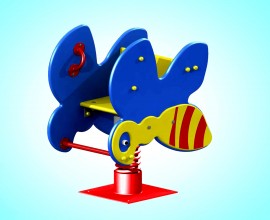 Шт. 1пчелаКАЧ-13Шт. 1Высота  (мм) 900пчелаКАЧ-13Шт. 1Длина  (мм)1000пчелаКАЧ-13Шт. 1Ширина  (мм)450пчелаКАЧ-13Шт. 1Применяемые материалыПрименяемые материалыпчелаКАЧ-13Шт. 1Конструктивные особенности качалка на пружине в виде пчелы состоящая из:- пружины  диаметром 126 мм, высотой 400мм из прута диаметром  16 мм  расстояние между витками 12 мм в любом положение на постаменте;- спинки, сидения и двух боковых стенок (из влагостойкой фанеры толщиной 18 мм). Сиденье утоплено в отфрезерованные пазы в боковых стенках, боковые стенки выполнить в форме пчелы.- двух металлических перекладин сечением 27 мм;- ручки вспомогательной  в кол-ве 2 шт. выполнена  из металлической трубы диметром 20 мм и толщиной стенки 2.5 мм  с двумя штампованными ушками, выполненными из листовой стали толщиной 2мм, под 2 мебельных болта.Все фанерные элементы  имеют скруглённые кромки, диаметром  20ммпчелаКАЧ-13Шт. 1ЗаглушкиПластиковые, разных цветов, на места резьбовых соединений. пчелаКАЧ-13Шт. 1Материалывлагостойкая фанера марки ФСФ сорт 2/2, окрашенная двухкомпонентной полиуретановой краской, специально предназначенной для применения на детских площадках, стойкой к сложным погодным условиям, истиранию, устойчивой к воздействию ультрафиолета и влаги. Металл, крашенный порошковой  краской. Метизы все оцинкованные.